Mateřská škola SLUNÍČKO, Brno, Štouračova 23, příspěvková organizaceŠkolní vzdělávací program pro předškolní vzdělávání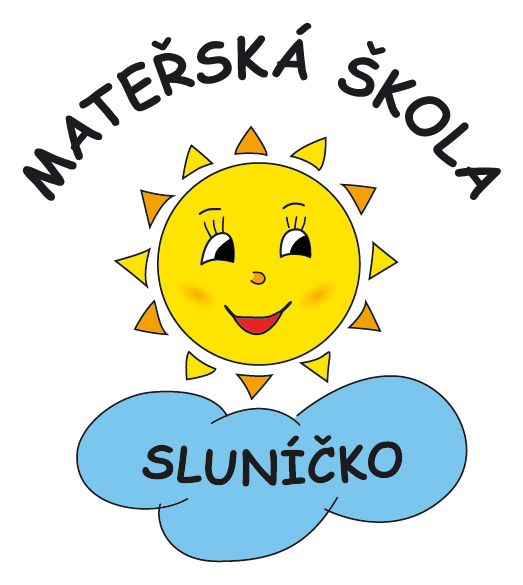 Se sluníčkem po celý rokObsah :Část I. Identifikační údajeČást II. Obecná charakteristika školyČást III. Podmínky vzděláváníVěcné podmínkyŽivotosprávaPsychosociální podmínkyOrganizace Řízení mateřské školyPersonální zajištění a pedagogické zajištěníSpoluúčast rodičůPodmínky vzdělávání dětí se speciálními vzdělávacími potřebamiPodmínky vzdělávání dětí mimořádně nadanýchPodmínky vzdělávání dětí od dvou do tří letČást IV. Organizace vzděláváníČást V. Charakteristika vzdělávacího programuMetody a formy práce při osvojování kompetencí Průběh vzdělávání dětí se speciálními vzdělávacími potřebamiPrůběh vzdělávání dětí mimořádně nadanýchPrůběh vzdělávání dětí od dvou do tří letČást VI. Vzdělávací obsah – Témata ŠVP a jejich tématické částiSluníčko svítí nejenom na měSluníčko nás provází v každém ročním obdobíSluníčko se s námi radujeSluníčko mi pomáhá poznat, kdo jsemČást VII. Aktivity a činnosti v průběhu školního rokuČást VIII. Evaluační systém a pedagogická diagnostikaČást IX.  Závěrečné ustanoveníČást I.Identifikační údaje o mateřské školeNázev :   Mateřská škola SLUNÍČKO,                 Brno, Štouračova 23,                příspěvková organizace	                IČO : 750 77 434Adresa :   Štouračova 23, Brno – Bystrc, 635 00Zřizovatel :  Statutární město Brno                     Úřad městské části Brno – Bystrctel:                546224170e- mail:         msslunickostouracova@seznam.czwww.skolkabystrc.czŘeditelka :   Blanka PelikánováNázev ŠVP :  Školní vzdělávací program pro předškolní vzdělávání  Se sluníčkem po celý rokZpracovali :    Blanka Pelikánová                        Hana Prostřední                        Ivana Huláková                        Michaela Zavoralová                        Helena RaitmajerováČást II.Obecná charakteristika školyMateřská škola SLUNÍČKO, Brno, Štouračova 23 sídlí v účelové jednopatrové budově v klidné části na okraji sídliště v Brně-Bystrci v blízkosti Údolí oddechu. Je obklopena zelení a lesy, protéká zde potok Vrbovec.Budova byla postavena v roce 1984. Několik let sloužila jako odloučené pracoviště Základní školy Vejrostova 1, Brno. Od školního roku 1993/1994 zde byla umístěna 1 třída MŠ jako odloučené pracoviště Mateřské školy Kachlíkova 21, Brno. Od školního roku 1994/1995 slouží budova pouze mateřské škole. Jako samostatný právní subjekt vznikla 1.9.2006. Objekt má kapacitu 84 dětí, v provozu jsou 3 třídy. Kapacita školy je plně využita.Ve škole pracuje 7 pedagogických pracovníků a 4 nepedagogičtí pracovníci.Škola využívá dle potřeby a možností další pracovníky v rámci projektů MŠMT a v případě potřeb v rámci podpůrných opatření pro děti se speciálně vzdělávacími potřebami.Prostory v suterénu jsou pronajaty Fittnes centru.Ke škole patří rozsáhlá školní zahrada obklopená přírodou se vzrostlými stromy a keři. Zahrada je vybavena různými herními prvky pro pohybové a další aktivity dětí a dvěma pískovišti. V areálu školy na vypůjčených pozemcích je postavena klubovna Střediska skautů a skautek ČR – Vrbovec. Součástí mateřské školy je školní jídelna – výdejna, která zabezpečuje výdej stravy pro děti i zaměstnance. Jídlo naše škola dováží prostřednictvím Pečovatelské služby z Mateřské školy DUHA, Kachlíkova 21.Mateřská škola je vytápěna vlastní plynovou kotelnou v samostatné budově, která stojí v areálu školy.Část III.Podmínky vzdělávání1. Věcné podmínky:Mateřská škola má dostatečně velké prostory, jejichž uspořádání vyhovuje skupinovým i individuálním činnostem dětí. V každé třídě jsou zřízeny dobře vybavené hrací kouty pro hry i výukové činnosti.Třídy jsou vybaveny barevnými stolky a židličkami, které odpovídají výšce dětí. Jednotlivé třídy postupně vybavujeme novými nábytkovými sestavami. Dětem slouží poličky a skříňky pro pitný režim. Postupně jsou třídy vymalovány a je v nich položen nový koberec. Do všech tříd byla zakoupena elektrická piana. Kuchyňky na vydávání stravy u jednotlivých tříd jsou vybaveny myčkami na nádobí, novými nerezovými výdajovými vozíky a stoly.Lehátka pro odpočinek dětí máme nová nebo renovovaná.Všechny šatny dětí jsou vybaveny skříňkami na odkládání oblečení.Vybavení hračkami, pomůckami, náčiním a materiály je velmi dobré, hračky a pomůcky jsou účelné a estetické a jsou průběžně obnovovány a doplňovány. Hračky, pomůcky, náčiní a další doplňky jsou umístěny tak, aby je děti dobře viděly, mohly si je samostatně brát a ukládat vždy na stejné místo. Na nákup hraček a pomůcek přispívají finančně též rodiče formou sponzorských darů. Děti mohou pracovat s keramickou hlínou, škola má vlastní keramickou pec. Máme vytvořeny podmínky pro individuální práci dětí s vadou řeči. Využíváme logopedickou místnost se zrcadly a pomůckami pro logopedickou péči.Zaměstnancům v přízemí budovy slouží sborovna s dětskou a pedagogickou knihovnou a s metodickými pomůckami pro výuku dětí.Nově byla vybavena školní jídelna – výdejna novým nerezovým nábytkem a stoly.Ve spolupráci se zřizovatelem se průběžně daří vylepšovat technický stav budovy. Budova má plastová okna a dveře, upraveno sociální zařízení pro děti, byly vyměněny čelní kryty radiátorů, uskutečněna výměna osvětlení a elektroinstalací v celé budově. V roce 2015 bylo provedeno zateplení budovy, včetně opravy a nátěrů únikových schodišť, zábradlí a nová střecha. V následujícím roce proběhla oprava potravinového výtahu.Na budovu mateřské školy bezprostředně navazuje školní zahrada, která je vybavena skluzavkou, házecí stěnou s kladinami, vahadlovou houpačkou, lodí se skluzavkou, zahradním domkem k uložení koloběžek a zahradních potřeb, dvěma pískovišti a dvěma pružinovými houpadly. Část zpevněné asfaltové plochy je upravena jako jednoduché dopravní hřiště. Na zahradě děti v rámci vzdělávacího procesu pečují o malé bylinkové a zeleninové záhonky. Zahrada je vybavena dřevěnou lavicí a stolkem pro pitný režim. Dětem též od roku 2018 slouží k pitnému režimu i nová pitná fontánka.V areálu školy v roce 2018 proběhla úprava borovicového porostu. Některé neperspektivní a polámané stromy byly pokáceny a na jejich místo osázeny nové listnaté.Návrhy na další úpravu a vylepšení podmínekDlouhodobý záměr:výměna podlahových krytin – zažádáno o zařazení do seznamu oprav na ÚMČnátěry dveří a zárubní – zažádáno o zařazení do seznamu oprav na ÚMČ postupnou výmalbu společných prostor a zázemí školyrekonstrukce kotelny z roku 1984 – ve spolupráci se zřizovatelem ÚMČPro nastávající období 3 let: obměnu starších skládacích dřevěných lehátek za nová.vylepšení a rozšíření bylinkových a zeleninových záhonků pro envinomentální výchovu dětí, - doplnění pomůcek pro dopravní výchovuodstranění poškozených a nevyhovujících herních prvků a vybavení zahrady novými herními prvkyvýměna starého oplocení v části nad borovicovým porostem a oprava hlavní brány2.  Životospráva: Dětem je poskytována plnohodnotná, vyvážená strava a pitný režim po celou dobu pobytu v MŠ. Mezi jednotlivými podávanými pokrmy jsou dodržovány vhodné intervaly. Děti nejsou do jídla nuceny, ale dbáme na to, aby všechno alespoň ochutnaly a naučily se tak zdravému stravování. Nabídkou pestrého výběru ovoce a zeleniny, méně slazených nápojů jsou děti vedeny ke zdravému stravování. Děti jsou vedeny k samostatnosti v sebeobsluze.Ve spolupráci s vedoucí školní jídelny MŠ DUHA Kachlíkova 21 se snažíme se vyhovět rodičům, jejichž děti mají ve stravování různá dietní omezení zajištěním výdeje vlastní stravy.Je zajištěn pravidelný denní řád, který se přizpůsobuje momentální situaci a potřebám dětí.Denně je zařazován pobyt dětí venku. Neuskutečňuje se při silném mrazu -10st. celsia, při silném větru, dešti a při inverzích.V denním režimu je zařazen pro děti odpočinek. První polovina klidové části je vyhrazena pro poslech pohádek a relaxační hudby, druhou polovinu využívají děti, které neusnou ke klidným činnostem. Děti mají dostatek volného pohybu v prostorách MŠ i na zahradě.Návrhy na další úpravu a vylepšení podmínekDlouhodobý záměr:vylepšení spolupráce s rodiči při řešení častých problémů s odmítáním podávané stravymotivovat děti k rozvíjení zdravých stravovacích návyků a k zdravému životnímu stylu, podporovat pohybové aktivity dětíPro nastávající období 3 let:pokračovat ve spolupráci se školní jídelnou MŠ DUHA, Kachlíkova 21dodržovat režim dne a rozšiřovat nabídku pohybových aktivitnadále respektovat odlišnou potřebu odpočinku u jednotlivých dětí3. Psychosociální podmínky:Všichni zaměstnanci školy vytváří dětem takové prostředí, aby se zde cítily spokojeně a bezpečně. Pro nové děti je zajištěn po dohodě s rodiči adaptační režim. Pro snadnější adaptaci dětí, mohou rodiče ještě před pravidelnou docházkou do MŠ využívat každé úterý program „Hrátky v naší školičce“, kde se děti seznámí jak s prostředím mateřské školy, tak s paní učitelkou.Děti jsou seznamovány s jasnými pravidly chování - Krtečková pravidla. Učí se je pojmenovat a popsat. Pro názornější ukázku jsou v obrázkové podobě rozmístěna v prostorách, kde se děti pohybují. Osobní volnost a svoboda dětí je respektována do určitých mezí, vyplývajících z nutnosti dodržování určitého řádu a pravidel soužití. Děti vedeme k vzájemné toleranci, ohleduplnosti, zdvořilosti a vzájemné pomoci. Snažíme se uplatňovat pedagogický styl, který podporuje vstřícnost, komunikativnost, tvořivost, aktivní spoluúčast a spolurozhodování založeném na vlastním výběru. Vzdělávací nabídka respektuje individualitu dítěte.Pedagogové se věnují vztahům ve třídě, podporují děti a motivují je kladným hodnocením a pochvalou.Návrhy na další úpravu a vylepšení podmínekDlouhodobý záměr:cílem všech pracovníků školy je, aby se děti i rodiče v MŠ cítili dobře, spokojeně bezpečně. Vhodnou prevencí předcházet projevům šikany a jiným sociálně patologickým jevům Pro nastávající období 3 let:při plánování činností vycházet z věkového složení a potřeb dětí zaměříme se na dodržování dohodnutých pravidel. rozvíjet spolupráci s rodiči4. Organizace provozu školy:Organizace provozu mateřské školy je blíže rozpracována do Organizačního a Školního řádu školy. Denní řád je dostatečně pružný a umožňuje reagovat na individuální možnosti a potřeby dětí.  Ke spojování tříd dochází ojediněle a při mimořádných situacích (ranní scházení a rozcházení dětí, absence učitelek, prázdninový provoz atd.)  Je respektován stanovený počet dětí ve třídě. Nastavená organizace zajišťuje celodenní provoz všech tříd.Denně jsou zařazovány pohybové aktivity.Pedagogové se plně věnují dětem a jejich vzdělávání. Při vstupu do MŠ je uplatňován adaptační režim.Spontánní a řízené činnosti jsou vyvážené, děti si mohou vybrat aktivitu dle svého zájmu, mohou pracovat svým tempem. Návrhy na další úpravu a vylepšení podmínekPro nastávající období 3 let:nadále se zaměříme na dodržování vyváženosti spontánních a řízených aktivitrozvoj podmínek pro pohybové aktivity zařazování logopedických chvilek do denního programudodržování psychohygienických zásad – vyváženost činností, intervaly mezi jídly, dodržování délky pobytu venku, respektování individuálních potřeb dětí5. Řízení mateřské školy:Pedagogičtí a ostatní pracovníci školy mají vymezeny povinnosti a úkoly v náplních práce a jsou seznámeni s dalšími úkoly, stanovenými ředitelkou školy.Ředitelka a pedagogičtí pracovníci vypracovávají ŠVP PV a TVP PV.Nedílnou součástí je také spolupráce s rodiči, využíváme rozhovorů a hodnocení práce školy v dotaznících.Mateřská škola spolupracuje se zřizovatelem školy, základními školami v městské části, s odborníky poskytujícími pomoc, zejména při řešení individuálních výchovných a vzdělávacích problémů dětí. Součástí řízení MŠ jsou další dokumenty pravidelně aktualizované na každý školní rok – Roční plán, plán dalšího vzdělávání, plán školení pracovníků, plán kulturních akcí atd.Ředitelka školy zapojuje spolupracovníky do řízení mateřské školy a motivuje k vzájemné spolupráci. Návrhy na další úpravu a vylepšení podmínekDlouhodobý záměr:podporovat práci zaměstnanců jako společného týmu, kterému záleží na dobrém hodnocení školyPro nastávající období 3 let:více zabezpečit zastoupení ředitelky školy v době její nepřítomnosti předáním speciálních kompetencí dalšímu pedagogickému pracovníkovivylepšovat informační systém tak, aby byl včasný a účinný směrem ke všem zaměstnancům, rodičům i další veřejnosti – zejména více využívat webové stránky školy, zveřejňovat informace o životě školy, akcích, provozu či organizačních změnách.6. Personální a pedagogické zajištěníV mateřské škole pracuje 7 kvalifikovaných pedagogických pracovníků a 4 nepedagogičtí pracovníci (pomocná síla v kuchyni, 2 uklízečky, topič.Obsazení školy pedagogickými pracovníky se částečně každoročně mění z důvodu nástupu některých na MD nebo z důvodu stěhování, případně využití jiné pracovní nabídky, zvláště u pedagogů s termínovaným pracovním poměrem a zkráceným úvazkem.Služby pedagogů jsou organizovány tak, aby byla vždy a při všech činnostech zajištěna dětem optimální pedagogická péče.Mateřská škola má vypracovaný plán dalšího vzdělávání, který zohledňuje nejen zaměření pedagogických pracovníků, ale hlavně potřeby školy.Snažíme se zajistit při stanovení pracovní doby překrývání učitelů v každé třídě minimálně v rozsahu 2,5 hodiny denně. Odbornou péči o děti se speciálními vzdělávacími potřebami zajišťujeme speciálním pedagogem – logopedem s kvalifikací Mgr. logopedie, surdopedie ve spolupráci s SPC Veslařská, Brno.K posílení personálního zajištění využíváme projektů OP VVV. Ve škole má možnost pracovat školní asistent v rámci projektu "Rovný přístup k předškolnímu vzdělávání ve městě Brně" a současně mateřská škola využívala školního asistenta z projektu „Podpora škol formou projektů zjednodušeného vykazování - Šablony pro MŠ a ZŠ I“.Návrhy na další úpravu a vylepšení podmínekDlouhodobý záměr:prohlubování kvalifikace všech zaměstnanců, jejich účast na odborném školení v rámci projektů OP VVV i mimo ně podporovat sebevzdělávání pedagogických pracovníků v oblasti samostudia pokračovat zajištění kvalitní odborné péče o děti s narušenou komunikativní schopností. Pro nastávající období 3 let:aktivně se zapojit pedagogické pracovníky do projektu „Podpora škol formou projektů zjednodušeného vykazování - Šablony pro MŠ a ZŠ II".zajistit pracovníka na pozici školního asistenta v rámci projektu „Podpora škol formou projektů zjednodušeného vykazování - Šablony pro MŠ a ZŠ II".vzdělávání pedagogických pracovníků zaměřit na rozvoj individualizace vzdělávání, nových metod a postupůvyužít nabídky vzdělávání v oblasti sdílení zkušeností mezi školami stejného typu7. Spoluúčast rodičůRodiče mají právo na diskrétnost a ochranu informací, konzultovat výchovné i jiné problémy s učitelkou nebo ředitelkou školy, přispívat svými nápady a náměty k obohacení výchovně vzdělávacího programu školy.Rodiče jsou informováni o akcích školy na nástěnkách, formou osobních pohovorů, na třídních schůzkách a webových stránkách.Rodiče mají možnost účastnit se akcí a společných programů.Ke zkvalitňování spolupráce dále nabízíme program „Školička pro děti a rodiče“, úpravy adaptačního pobytu dítěte v MŠ, konzultace k hledání společného postupu při řešení problémů, edukativně - stimulační skupiny, kulturní vystoupení dětí pro rodiče na vánoční besídce a ke dni matek, zahradní slavnost atd. Dále odborné poradenství – v oblasti logopedické péče, doporučení do PPP, SPC, půjčování odborné literatury.Při mateřské škole pracuje spolek rodičů Klíček, který podporuje činnost školy finančně, materiálně a při plánování aktivit a akcí pro děti a rodiče. Návrhy na další úpravu a vylepšení podmínekDlouhodobý záměr:zaměříme se na vylepšování spolupráce s rodiči novými formami, např. využít nabídku rodičů v oblasti prezentace zajímavých profesí nebo zprostředkování besed či návštěv netradičních míst, využívat nabídky sponzorských darů  Pro nastávající období 3 let:pokračovat v organizaci akcí pro rodiče a dětivyužívat podmětů ke zlepšení podmínek vzdělávání na základě dotazníků od rodičůvyužít nabídky pomoci rodičů škole při úpravě prostředí, organizaci brigád a zajištění drobných oprav8. Podmínky vzdělávání dětí se speciálními vzdělávacími potřebamiVzdělávání dětí se speciálními vzdělávacími potřebami vychází z novely zákona č. 561/2006 Sb., školského zákona, vyhlášky č. č. 27/2016 Sb., o vzdělávání žáků se speciálními vzdělávacími potřebami a žáků nadaných.Mateřská škola integruje do běžných tříd děti se speciálními vzdělávacími potřebami dle doporučení školského poradenského zařízení. Úzce spolupracujeme s SPC Brno, Veslařská a PPP v Brně. Individuální péči o děti s těžkým narušením komunikačních schopností zajišťuje speciální pedagog – logoped. Snažíme se vytvořit optimální podmínky k jejich rozvoji, k učení, komunikaci s ostatními a k odstranění jejich problémů dle druhu a stupně postižení.Učitelé a školní asistent aktivují, motivují, upevňují návyky dítěte, zohledňují jeho individuální schopnosti.Speciální pedagog - logoped pečuje o děti s těžkou vadou řeči s druhým až třetím stupněm podpůrných opatření s normovanou finanční náročností speciálně pedagogické péče, pedagogické intervence (podpora přípravy na školu) a úpravou obsahu vzdělávání.. Speciální pedagog spolupracuje s dalšími pedagogickými pracovníky, zajišťuje pravidelnou komunikaci s rodičem dítěte. Pravidelně komunikuje se školským poradenským zařízením, která zajišťuje návrhy podpůrných opatření a vypracovává IVP. K individuální práci s dětmi využívá rozmanité speciální pomůcky, využívá oddělené místnosti pro vytvoření optimálních podmínek.V souladu s právními předpisy nemusí MŠ snižovat počet dětí ve třídě, protože MŠ nevzdělává žádné dítě, jemuž by bylo přiznáno opatření čtvrtého nebo pátého stupně. Naši učitelé si doplňují odborné znalosti ve vzdělávacích programech v rámci projektů "Rovný přístup k předškolnímu vzdělávání ve městě Brně" a současně mateřská škola využila přítomnost školního asistenta z projektu OP VVV "Podpora škol formou projektů zjednodušeného vykazování – „Šablony pro MŠ a ZŠ INávrhy na další úpravu a vylepšení podmínek Dlouhodobý záměr:podporovat pedagogické pracovníky v prohlubování odborných znalostí a dovedností  Pro nastávající období 3 let:pokračovat ve spolupráci se SPC, PPP a nadále ji rozvíjetdoplňovat a obnovovat pomůcky pro děti se speciálními vzdělávacími potřebami9. Podmínky vzdělávání dětí nadanýchPokud dítě vykazuje známky nadání zajistí MŠ realizaci podpůrných opatření. Dítěti bude ve spolupráci se školským poradenským zařízením a zákonnými zástupci zajištěna speciální péče s ohledem na jeho individuální schopnosti. Děti nadané se v současnosti do naší mateřské škole nedochází. Uvědomujeme si nezbytnost přípravy na tuto situaci, vyhodnocujeme materiální a personální podmínky a další možnosti pro případné vzdělávání těchto dětí.Návrhy na další úpravu a vylepšení podmínekDlouhodobý záměr:zaměřit se na vyhledávání dětí, které jeví známky nadánív případě docházky dítěte rozšířit nabídku činností podle zájmu, zadávání speciálních úkolůzajistit vhodné pomůcky pro stimulaci rozvoje nadáníprohlubování odborných znalostí a dovedností pedagogických zaměstnanců formou účasti na akreditovaných vzdělávacích seminářích a předávání zkušeností mezi jednotlivými pedagogy na škole.10. Podmínky vzdělávání dětí od dvou do tří letVzdělávání dětí mladších 3 let v mateřské škole se řídí zákonem č. 561/2014 sb., (školský zákon), vyhláškou č. 14/2015 Sb., o předškolním vzdělávání ve znění pozdějších předpisů a vyhláškou č. 105/2005 sb., o školním stravování. MŠ je povinna zajistit kvalitní podmínky a přijmout jistá opatření týkající se zajištění bezpečnostních, hygienických, prostorových i materiálních podmínek, včetně přizpůsobení organizace vzdělávání. V současnosti nejsou dle kritérií pro přijímání dětí k předškolnímu vzdělávání do naší mateřské školy přijímány děti mladší 3 let. Z tohoto důvodu prozatím mateřská škola k požadovanému zajištění nepřistupuje. Uvědomujeme si nezbytnost přípravy na tuto situaci, vzhledem k zvyšující se možnosti tyto děti do mateřské školy přijmout. Již nyní jsme se zaměřili při výběru okruhů dalšího vzdělávání pedagogických pracovníků na oblast péče o děti od 2 let věku. V rámci projektu OP VVV  "Podpora škol formou projektů zjednodušeného vykazování – „Šablony pro MŠ a ZŠ I“ jsme zvolili šablonu: Specifika práce pedagoga s dvouletými dětmi.Návrhy na další úpravu a vylepšení podmínekDlouhodobý záměr:zajistit vybavení MŠ vhodným nábytkem, pomůckami a uspořádání hraček a pomůcekhledat možnosti, jak přizpůsobit, obměnit současné vybavení. využít některý z dotačních programů dalšího personálního posílení mateřské školy o chůvu nebo školního asistentazajistit hygienické podmínky, přebalovací kout, úložné prostory pro náhradní oblečení a hygienické pomůckyproškolit zaměstnance v oblasti péče o děti od 2 letupravit denní režim, respektovat potřeby děti – pravidelný rytmus, dostatek času ne realizaci činností, úprava času stravování, dostatečný odpočinek, dostatek prostoru pro volný pohyb a hru dětíposkytnutí individuální péče, zajištění podpory bezpečí a jistotyumožnit individuální adaptační režimvytvářet srozumitelná pravidla spolupracovat s rodiči Část IV. Organizace vzdělávání1. Počet tříd a jejich charakteristika Děti jsou rozděleny do tří věkově částečně smíšených tříd, v každé třídě je zapsáno 28 dětí.Do třídy Berušek jsou zpravidla zařazeny děti od 3 do 4 let.Organizace vzdělávání je přizpůsobována potřebám a schopnostem dětí, je uplatňován adaptační režim, poskytován dostatek času na jednotlivé činnosti, děti nejsou neúměrně zatěžovány nadměrnou náročností prováděných činností.Do třídy Koťátek a Motýlků jsou zpravidla zařazeny děti od 4 do 6 let.V organizaci vzdělávání jsou uplatňovány metody a formy práce pro starší věkovou skupinu. Vzdělávací nabídka je zaměřena na přípravu dětí na vstup do ZŠ, zabezpečení podpůrných opatření, zabezpečení péče o děti s odkladem školní docházky.2. Pravidla pro zařazování dětí do jednotlivých třídPři zařazování dětí do jednotlivých tříd je respektováno složení tříd – věk dětí, poměr dívek a chlapců, sourozenecké vazby, přání rodičů, věkové zvláštnosti a potřeby dětí a provozní potřeby školy. Do tříd jsou v rámci inkluzivního vzdělávání dětí zařazovány děti se speciálními vzdělávacími potřebami formou integrace.3.  Pravidla pro překrývání přímé pedagogické činnostiPedagogičtí pracovníci mají rozvrženu přímou práci s dětmi, tak, aby se co nejvíce zajištěno souběžné působení dvou učitelů ve třídě. Dobu souběžného působení pedagogů ve třídě 2-3 hodiny denně využíváme k individuální péči, organizaci skupinových činností, zajištění pobytu venku, k organizaci při podávání oběda a vydávání dětí, které odchází po obědě domů.4. Přijímání dětí k předškolnímu vzdělávání Dítě na následující školní rok přijímá na základě žádosti zákonných zástupců ředitelka školy. Přijímání dětí probíhá 1x ročně. Žádost o přijetí dítěte do MŠ si rodiče mohou vyzvednout v mateřské škole nebo stáhnout z webových stránek na adrese: www.zapisdoms.brno.cz Zde jsou zveřejněny informace a kritéria společně s termínem podání přihlášek. O přijetí či nepřijetí dítěte do MŠ jsou zákonní zástupci informováni ve správním řízení.Do mateřské školy jsou přijímány děti zpravidla od 3 do 6 let (7 let v případě odkladu povinné školní docházky). V průběhu roku ředitelka školy přijímá děti na uvolněná místa průběžně.5. Předškolní vzděláváníPředškolní vzdělávání je povinné pro děti, které dosáhly od počátku školního roku, který následuje po dni, kdy dítě dosáhlo pátého roku věku. Povinné předškolní vzdělávání je uskutečňováno formu pravidelné denní docházky v pracovních dnech. Rozsah povinného předškolního vzdělávání je stanoven na 4 hodiny denně. Mateřská škola umožňuje plnění povinného předškolního vzdělávání formou individuálního vzdělávání.Zákonný zástupce dítěte, které bude plnit povinnost předškolního vzdělávání individuálním vzděláváním dítěte, je povinen oznámit tuto skutečnost řediteli spádové mateřské školy nejpozději 3 měsíce před počátkem školního roku, kterým začíná povinnost předškolního vzdělávání dítěte.Ředitel mateřské školy dohodne se zákonným zástupcem dítěte:způsob ověření termíny ověření, včetně náhradních termínů (ověření se musí uskutečnit v období od 3. do 4 měsíce od začátku školního roku a to poslední středu v měsíci listopadu, náhradní termín první středu v měsíci v prosinci).Ředitel mateřské školy předá zákonnému zástupci dítěte přehled oblastí, v nichž má být vzděláváno. 6. Režim dne:6.30 - 8.30 hod.         - příchod dětí do MŠ                                     hry, skupinové a individuální činnosti8.45 - 9.00 hod.         - ranní kruh                                     pohybové aktivity9.00 hod.                    - ranní svačina9.15 - 9.50 hod.         - zájmové činnosti a činnosti řízené učitelkou9.50 - 11.45 hod.       - příprava na pobyt venku a pobyt venku12.00 – 12.20 hod.     - oběd 12.45 - 14.10 hod.     - odpolední klid14.30 - 15.00 hod.     - odpolední svačina15.00 - 16.30 hod.      - hry, individuální činnosti, rozcházení dětíČást V.Charakteristika vzdělávacího programu : 1. Zaměření školyMateřská škola pracuje podle vzdělávacího programu pro předškolní vzdělávání "Se sluníčkem po celý rok". Osvědčilo se nám členění na čtyři tématické bloky, které jsme sestavili tak, aby byly dětem blízké a pochopitelné. Děti vedeme k uvědomění si vlastní identity a sounáležitosti se společností, ve které žije, seznamujeme s živou i neživou přírodou, věcmi a ději, které nás obklopují. ŠVP PV a vzdělávání dětí vychází z Teorie rozmanitých inteligencí H. Gardnera., které specifikují schopnosti člověka v základních oblastech:Verbální  - schopnost ovládnout a obsáhnout všechny stránky jazykaLogicko-matematická   - schopnost uvažovat logicky, systematicky, vědeckyProstorová  -  schopnost postřehnout, pochopit, uložit do paměti a vybavit si tvary, uspořádání předmětů, v prostoru, orientace v prostoru.Hudební  -  schopnost porozumět rytmickým a intonačním modelům hudby, kvalitám tónů a zvuků, schopnost pamatovat si informace ve zvukové podobě. Tělěsně-kinestetická  -  schopnost velice obratně používat svého těla jak pro sebevyjádření, tak pro činnosti zaměřené k určitému cíli (sport, herectví), schopnost dovedně zacházet s předměty.Interpersonální  -  schopnost všímat si chování a pocitů jiných lidí, rozpoznat a chápat rozdíly v jejich temperamentu, schopnostech, pohnutkách a náladách.Intrapersonální  -  schopnost rozvíjet a ovládat vlastní pocity, prožitky, porozumění svému JÁ. Přírodní  -  schopnost vnímat změny v přírodě, zvýšená citlivost k vnímání přírodních jevů a schopnost učit se z nich.Jednotlivé inteligence jsou rozvíjeny nabídkou konkrétních činností v Třídních vzdělávacích programech tak, aby celek směřoval k plnění specifických cílů, utváření a rozvoji klíčových kompetencí dětí dle RVP PV.2. Dlouhodobé vzdělávací cíle Naším dlouhodobým cílem je spokojené dítě, které se do mateřské školy těší, má zde své kamarády, má dostatek podnětů ke hře i získávání znalostí, schopností a dovedností, které jsou důležité pro jeho další život.Chtěli bychom pokračovat ve vytváření příjemného a podmětného prostředí, které bude u děti probouzet zájem naslouchat, pozorovat a objevovat rozmanitý a zajímavý svět kolem nás. A také ukázat co všechno umí, zvládnou a dokážou. Snažíme o to, aby se děti v naší mateřské škole cítily dobře a bezpečně. Společné soužití by mělo rozvíjet pozitivní citové vztahy k sobě i druhým. 3. Metody a formy práce při osvojování kompetencí Ve své práci se snažíme využívat metody prožitkového a kooperativního učení hrou, které je založeno na přímých zážitcích dítěte, podporují dětskou zvídavost a potřebu objevovat, získávat poznatky, podněcují radost z učení, zájem o poznávání nového, získávání zkušeností a dovedností. (např. návštěvy divadel, výlety, hudební pořady, prezentace policie, hasičů v MŠ, společné akce s rodiči, výstavy v MŠ, besídky pro rodiče, návštěvy ZŠ, aj., které organizujeme v průběhu celého školního roku.)Vzdělávání dětí je uskutečňováno ve všech činnostech během dne, využíváme metodu situačního a spontánního učení, které využívá vzniklých situací, při kterých se děti učí dovednostem a získávání poznatků a při kterých dítě získává vzory chování a postojů vhodné k nápodobě.V průběhu dne střídáme spontánní aktivity i řízené, ve formě didaktický zacílené činnosti, kterou naplňujeme konkrétní vzdělávací cíle. Tyto činnosti probíhají ve větší, menší skupině i individuálně.Činnosti pro mladší děti jsou zaměřeny na adaptaci dětí na nové prostředí, na rozvíjení a zdokonalování samostatnosti, zručnosti a rozvoji smyslového vnímání a poznávání. Vzdělávací nabídkou pro starší děti se zaměřujeme na rozvoj praktických i intelektových činností. Již několik let využíváme pracovní sešity od firmy Nomiland, které se nám v přípravě dětí na vstup do ZŠ velmi osvědčili.Snažíme se pracovat individuálně, či v malých, středně velkých i velkých skupinkách. Zaměřujeme se na rozvoj estetického vnímání v oblasti výtvarné, hudebně-dramatické a literární.4. Průběh vzdělávání dětí se speciálními vzdělávacími potřebamiPokud pedagog na základě systematického pozorování a hodnocení vzdělávacích výsledků dětí zjistí u dítěte nějaké dlouhodobé problémy různé intenzity, zajistí speciální pedagogickou péči s využitím podpůrných opatření.Podpůrná opatření se člení do 1. – 5. stupně.Podpůrná opatření 1. stupně si MŠ stanovuje sama na základě pedagogické diagnostiky. Pro vzdělávání dětí škola zpracuje plán pedagogické podpory (PLPP).Pravidla a průběh tvorby, realizace a vyhodnocování PLPPJde o podpůrná opatření při mírných obtíží ve vzdělávání dítěte (např. pomalejší tempo práce, dlouhotrvající adaptační problémy, obtíže s respektováním pravidel společného soužití v kolektivu, obtíže v pozornosti, v práceschopnosti atd.). O zjištěných skutečnostech pedagog nejdříve informuje rodiče dítěte a vypracuje plán pedagogické podpory (PLPP), podle kterého bude při práci s dítětem postupovat. Tento způsob vzdělávání je po třech měsících vyhodnocen, pokud pedagog zjistí, že vzdělávání dítěte podle plánu PLPP s přiznaným prvním stupněm podpůrného opatření není úspěšné, doporučí MŠ vyšetření dítěte ve školském poradenském zařízení. Zodpovědnými osobami v péči o tyto děti jsou učitelé ve třídách, kam denně dítě dochází. PLPP je vypracován písemně.Podpůrná opatření od 2. stupně zajišťuje MŠ na základě doporučení školského poradenského zařízení PPP nebo SPC.Pravidla a průběh tvorby, realizace a vyhodnocování IVPMŠ na základě tohoto doporučení vypracuje individuální vzdělávací plán (IPV). Pověřenou zodpovědnou osobou za systém péče o děti se speciálními vzdělávacími potřebami je ředitelka školy. Ředitelka stanoví pracovníka pro zajištění komunikace se zákonnými zástupci, školským poradenským zařízením a učitelkami.  V případě logopedické péče speciální pedagog - logoped, v ostatních případech učitelé ve třídě, kam dítě denně dochází. IVP obsahuje způsob a termín vyhodnocení a je stanoven další postup. IVP je vyhotoven písemně a jsou s ním prokazatelně seznámeni zákonní zástupci dítěte.5. Průběh vzdělávání dětí mimořádně nadanýchNa základě pozorování dítěte a uvědomění si, že dítě vykazuje známky nadání v některé z oblastí ve spolupráci s rodiči doporučí MŠ vyšetření ve školském poradenském zařízení. Na základě vyšetření a doporučení škola sestaví PLPP nebo IVP a vzdělávací obsah přizpůsobí vzdělávacím možnostem a předpokladům dítěte.Jedná se o obohacování učiva, jeho prohloubení, rozšiřování o další informace podle charakteru nadání.  Vyhledávání a nabídku využití dalších rozmanitých materiálů, pomůcek, knih, her, pracovních listů, filmových záznamů, výukových programů počítačové techniky atd. Zodpovědnou osobou pro komunikaci se zákonnými zástupci, školským poradenským zařízením pověřuje ředitelka učitele ve třídě, kam dítě denně dochází. PLPP a IPV jsou vyhotoveny písemně a obsahuje způsob a termín vyhodnocení.6. Průběh vzdělávání dětí od dvou do tří letMateřská škola zajistí průběh vzdělávání dětí od dvou do tří let v případě přijetí dětí této věkové kategorie především úpravou podmínek vzdělávání, přizpůsobením denního režimu, přizpůsobením vzdělávacího programu, především zajištěním prostoru pro hru a dostatečný a bezpečný pohyb dětí, snížením počtu dětí ve třídě a zajištěním personálního obsazení. Část VI. Název školního vzdělávacího programu pro předškolní vzdělávání:    Se sluníčkem po celý rokVzdělávací obsah ŠVP :Vzdělávací obsah ŠVP PV je rozpracován do 4 tematických celků – integrovaných bloků, které vycházejí z přirozeného vývoje života dítěte předškolního věku a z ročních období, slavností a událostí během roku. Každý integrovaný blok je dále rozpracován na 5-7 podtémat – tematických částí. Délka není časově ohraničena, zpravidla trvá 2 týdny, je ovlivněna zájmen dětí, aktuálním děním a rozmanitostí vzdělávací nabídky.Nedílnou součástí vzdělávacího programu je plnění průběžných cílů, které prolínají každodenními činnostmi a příležitostmi. Jedná se např. o cíle z oblasti sebeobsluhy, hygieny, chování, rozvoje citů, sebepojetí, socializace, pěstování morálních a společenských hodnot.Tematické celky mohou být doplňovány o další volná podtémata dle aktuální nabídky činností nebo vzniklých situací.Do vzdělávacího obsahu jsme zařadili Projekt logopedické prevence realizovaný formou logopedických chvilek. Jejich obsah tematicky koresponduje s jednotlivými integrovanými bloky.Třídní vzdělávací program TVPVzdělávací nabídka vychází ze ŠVP.  Ke každému didakticky zaměřenému tematickému integrovanému bloku v Třídních vzdělávacích programech přiřazujeme klíčové kompetence, ke kterým by realizace mohla směřovat, konkrétní specifické vzdělávací cíle a očekávané výstupy z jednotlivých vzdělávacích oblastí Rámcového vzdělávacího programu. Konkrétní nabídku vzdělávacích činností dle požadavků Rámcově vzdělávacího programu si plánují učitelky ve třídě samostatně. Každá třída si volí téma podle zájmu dětí nebo konkrétních potřeb. TVP je otevřený pracovní plán, který je vytvářený, resp. dotvářený postupně. V rámci jednoho školního roku nemusí třída realizovat všechny bloky, bloky se mohou opakovat a poznatky prohlubovat. Třídní vzdělávací programy jsme doplnili o charakteristiku jednotlivých podtémat, s nimiž seznamujeme rodiče dětí formou plakátku vyvěšeného v šatnách jednotlivých tříd.TVP obsahuje: Počet dětí a jejich věkové složeníPřehled poskytovaných podpůrných opatřeníZpracování integrovaných blokůDiagnostiky, záznamy o dětechHodnocení vzdělávání Sluníčko svítí nejenom na měZáměrem tohoto tématu je usnadnit dětem poznání, že každý člověk je součástí lidské společnosti, která se řídí určitými pravidly soužití. Přirozenými činnostmi budeme podporovat utváření vztahů dítěte k jiným dětem, dospělým, zvířatům a přírodě.Prostřednictvím tématu se děti seznámí s nejbližším okolím, osvojí si poznatky o místě, ve kterém žijí, o své zemi, její kultuře, přírodě, o jiných zemích, zeměkouli, vesmíru. Seznámí se s poznatkem, že svět má svůj řád, je rozmanitý, pozoruhodný a to jak svět přírody (rostliny, živočichové), tak i svět lidí a jejich činnostech (např. povoláních)Podtéma :Já a moji kamarádi ve školceU nás domaRádi cestujemeMáme rádi zvířataCo je schované na louce a lesním paloučkuNaše planeta Země Ten dělá to a ten zas tohle Kompetence k učení:Odhaduje své síly, učí se hodnotit svoje osobní pokroky i oceňovat výkony druhých Má elementární poznatky o světě lidí, kultury, přírody i techniky, který dítě obklopuje, o jeho rozmanitostech a proměnách; orientuje se v řádu a dění v prostředí, ve kterém žijeKompetence k řešení problémů:Všímá si dění i problémů v bezprostředním okolí; přirozenou motivací k řešení dalších problémů a situací je pro něj pozitivní odezva na aktivní zájemRozlišuje řešení, která jsou funkční, vedoucí k cíli a řešení, která funkční nejsou; dokáže mezi nimi volitChápe, že vyhýbat se řešení problémů nevede k cíli, ale že jejich včasné a uvážlivé řešení je naopak výhodou; uvědomuje si, že svou aktivitou a iniciativou může situaci ovlivnitKompetence komunikativní:Domlouvá se gesty i slovy, rozlišuje některé symboly, rozumí jejich významu i funkciVí, že se lidé dorozumívají i jinými jazyky a že je možno se jim učit; má vytvořeny elementární předpoklady k učení se cizímu jazykuKompetence sociální a personální:Ve skupině se dokáže prosadit, ale i podřídit, při společných činnostech se domlouvá a spolupracuje; v běžných situacích uplatňuje základní společenské návyky a pravidla společenského styku; je schopné respektovat druhé, vyjednávat, přijímat a uzavírat kompromisySpolupodílí se na společných rozhodnutí, přijímá vyjasněné a zdůvodněné povinnosti; dodržuje dohodnutá a pochopená pravidla a přizpůsobí se jimJe schopno chápat, že lidé se různí a umí být tolerantní k jejich odlišnostemChápe, že nespravedlnost, ubližování, ponižování, lhostejnost, agresivita a násilí se nevyplácí a že vzniklé konflikty je lépe řešit dohodou; dokáže se bránit projevům násilí jiného dítěte, ponižování, ubližováníKompetence činnostní a občanské:Má smysl pro povinnost ve hře, práci i učení; k úkolům a povinnostem přistupuje odpovědně; váží si práce i úsilí druhýchSpoluvytváří pravidla společného soužití mezi vrstevníky, rozumí jejich smyslu a chápe potřebu je zachovávatUvědomuje si svá práva i práva druhých, učí se je hájit a respektovat; chápe, že všichni lidé mají stejnou hodnotuVí, že není jedno, v jakém prostředí žije, uvědomuje si, že se svým chováním na něm podílí a že je může ovlivnitDílčí cíle předškolního vzdělávání:Poznávání sebe sama, rozvoj pozitivních citů ve vztahu k sobě (uvědomění si vlastní identity, získání sebevědomí, sebedůvěry a osobní spokojenostiZískání relativní citové samostatnostiZískání schopností záměrně řídit svoje chování a ovlivňovat vlastní situaciOsvojení si elementárních poznatků, schopností a dovedností důležitých pro navazování a rozvíjení vztahů dítěte k druhým lidemOchrana osobního soukromí a bezpečí ve vztazích s druhými dětmi i dospělýmiRozvoj schopností žít ve společenství ostatních lidí (spolupracovat, spolupodílet se), přináležet k tomuto společenství (ke třídě, k rodině, k ostatním dětem) a vnímat a přijímat základní hodnoty v tomto společenství uznávané.Rozvoj schopnosti sebeovládáníSeznamování s pravidly chování ve vztahu k druhémuRozvoj schopnosti přizpůsobovat se podmínkám vnějšího prostředí i jeho změnámVytváření prosociálních postojů (rozvoj sociální citlivosti, tolerance, respektu, přizpůsobivosti.Poznávání pravidel společenského soužití a jejich spoluvytváření v rámci přirozeného sociokulturního prostředí, porozumění základním projevům neverbální komunikace obvyklým v tomto prostředíPosilování prosociálního chování ve vztahu k ostatním lidem (v rodině, v mateřské škole, v dětské herní skupině atd.)Vytvoření podvědomí o mezilidských morálních hodnotáchOčekávané výstupy (co dítě na konci předškolního období zpravidla dokáže)Vyjadřovat samostatně a smysluplně myšlenky, pocity, nápady ve vhodně zformulovaných větáchVést rozhovor, (naslouchat druhým, vyčkat, až druhý dokončit myšlenku, sledovat řečníka i obsah, ptát se)Dodržovat dohodnutá a pochopená pravidla vzájemného soužití a chování doma, v mateřské škole, na veřejnosti, dodržovat herní pravidlaRespektovat potřeby jiného dítěte, dělit se s ním o hračky, pomůcky, rozdělit si úkol s jiným dítětem apod.Orientovat se bezpečně ve známém prostředí i v životě tohoto prostředí (doma, v budově mateřské školy, v blízkém okolí)Pojmenovat většinu toho, čím je obklopenoChovat se na základě svých pohnutek s ohledem na druhéZačlenit se do třídy mezi své vrstevníky, respektovat jejich rozdílné vlastnosti, schopnosti a dovednostiPorozumět běžným neverbálním projevům citových prožitků a nálad druhýchOdloučit se na určitou dobu od rodičů a blízkých, být aktivní bez jejich opory Adaptovat se na život ve škole, aktivně zvládat požadavky plynoucí z prostředí školy i jeho běžných proměn (vnímat základní pravidla jednání ve skupině, podílet se na nich a řídit se jimi, podřídit se rozhodnutí skupiny, přizpůsobit se společnému programu, spolupracovat a přijímat autoritu) a spoluvytvářet v tomto společenství prostředí pohodyVyjednávat s dětmi i dospělými ve svém okolí, domluvit se na společném řešení (v jednoduchých situacích samostatně, jinak s pomocí)Utvořit si základní dětskou představu o pravidlech chování a společenských normách, co je v souladu s nimi a co proti nim a ve vývojově odpovídajících situacích se podle této představ chovat (doma, v mateřské škole a na veřejnosti)Zvládat běžné činnosti a požadavky na dítě kladené i jednoduché praktické situace, které se doma a v mateřské škole opakují, chovat se přiměřeně a bezpečně doma i na veřejnosti (na ulici, na hřišti, v obchodě, u lékaře apod.)Navazovat kontakty s dospělým, kterému je svěřeno do péče, překonat stud, komunikovat s ním vhodným způsobem, respektovat hoRespektovat předem vyjasněná pravidla a pochopená pravidla, přijímat vyjasněné a zdůvodněné povinnostiBránit se projevům násilí jiného dítěte, ubližování, ponižování apod.  Pochopit, že každý má ve společenství / v rodině, ve třídě, v herní skupině) svou roli, podle které je třeba se chovat Rozlišovat některé obrazné symboly (piktogramy, orientační a dopravní značky, označení nebezpečí apod.) a porozumět jejich významu i jejich komunikativní funkciVnímat, že svět má svůj řád, že je rozmanitý a pozoruhodný, nekonečně pestrý a různorodý-jak svět přírody, tak i svět lidí (mít elementární podvědomí o existenci různých národů a kultur, různých zemích, o planetě Zemi, vesmíru apod.)  Sluníčko nás provází v každém ročním obdobíTéma přinese dětem konkrétní zkušenosti a poznatky o přírodě, povede k porozumění zákonitostí přírody a její ochraně. Prostřednictvím tématu budou děti poznávat živou i neživou přírodu, pozorovat její barevné proměny, seznamovat se s lidovými pranostikami, vnímat škodlivé jevy, které mají vliv na prostředí a tím i zdraví dětí (lidí). V současném přetechnizovaném světě je nevyčerpatelným zdrojem pro rozmanitou výtvarnou činnost.Podtéma:V zahrádkách a sadechPodzimní čarováníCo nám přináší zimní radovánkyCo dokáže sluníčko Hurá na prázdninyKompetence k učení:Klade otázky a hledá na ně odpovědi, aktivně si všímá, co se kolem něho děje; chce porozumět věcem, jevům a dějům, které kolem sebe vidí; poznává, že se může mnohému naučit, raduje se z toho, co samo dokázalo a zvládloKompetence k řešení problémů:Problémy řeší na základě bezprostřední zkušenosti; postupuje cestou pokusu a omylu, zkouší, experimentuje; spontánně vymýšlí nová řešení problémů a situací; hledá různé možnosti a varianty (má vlastní, originální nápady); využívá při tom dosavadních zkušeností, fantazii a představivostKompetence komunikativníOvládá řeč, hovoří ve vhodně formulovaných větách, samostatně vyjadřuje své myšlenky, sdělení, otázky i odpovědi, rozumí slyšenému, slovně reaguje a vede smysluplný dialog Průběžně rozšiřuje svou slovní zásobu a aktivně ji používá k dokonalejší komunikaci s okolímKompetence sociální a personální: Při setkáni s neznámými lidmi či v neznámých situacích se chová obezřetně; nevhodné chování i komunikaci, která je mu nepříjemná, umí odmítnoutKompetence činnostní a občanské:Svoje činnosti a hry se učí plánovat, organizovat, řídit a vyhodnocovatOdhaduje rizika svých nápadů, jde za svým záměrem, ale také dokáže měnit cesty a přizpůsobovat se daným okolnostemZajímá se o druhé i o to, co se kolem děje; je otevřené aktuálnímu děníChápe, že zájem o to, co se kolem děje, činorodost, pracovitost a podnikavost jsou přínosem a že naopak lhostejnost, nevšímavost, pohodlnost a nízká aktivita mají svoje nepříznivé důsledkyDílčí cíle předškolního vzdělávání:Vytvoření podvědomí o vlastní sounáležitosti se světem, s živou a neživou přírodou, lidmi, společností, planetou ZemíSeznamování s místem a prostředím, ve kterém dítě žije, a vytváření pozitivního vztahu k němu Pochopení, že změny způsobené lidskou činností mohou prostředí chránit a zlepšovat, ale také poškozovat a ničitRozvoj pohybových schopností a zdokonalování dovedností v oblasti hrubé i jemné motoriky (koordinace a rozsahu pohybu, dýchání, koordinace ruky a oka apod.), ovládání pohybového aparátu a tělesných funkcíRozvoj řečových schopností a jazykových dovedností receptivních (vnímání, naslouchání, porozumění) i produktivních (výslovnosti, vytváření pojmů, mluvního projevu, vyjadřování)Rozvoj poznatků, schopností a dovedností umožňující pocity, získané dojmy a prožitky vyjádřitRozvoj úcty k životu ve všech jeho formáchVytváření elementárního podvědomí o širším přírodním, kulturním i technickém prostředí, jeho rozmanitosti, vývoji a neustálých proměnách Očekávané výstupy (co dítě na konci předškolního období zpravidla dokáže)Koordinovat lokomoci a další polohy a pohyby těla, sladit pohyb s rytmem a hudbouVědomě napodobovat pohyb podle vzoru a přizpůsobit jej podle pokynuOvládat koordinaci ruky a oka, zvládat jemnou motoriku (zacházet s předměty denní potřeby, s drobnými pomůckami, např. s tužkou, barvami, nůžkami, papírem, modelovací hmotou, zacházet s jednoduchými hudebními nástroji apod.)Naučit se zpaměti krátké texty, úmyslně si zapamatovat a vybavitPopsat situaci skutečnou, podle obrázkuChápat slovní vtip a humorBýt citlivý ve vztahu k živým bytostem, k přírodě i k věcemMít podvědomí o širším společenském, věcném, přírodním, kulturním i technickém prostředí i jeho dění v rozsahu praktických zkušeností a dostupných praktických ukázek v okolí dítětePorozumět, že změny jsou přirozené a samozřejmé (všechno kolem se mění, vyvíjí, pohybuje a proměňuje a že s těmito změnami je třeba v životě počítat), přizpůsobovat se běžně proměnlivým okolnostem doma i v mateřské školeMít povědomí o významu životního prostředí (přírody i společnosti) pro člověka, uvědomovat si, že způsobem, jakým se dítě i ostatní v jeho okolí chovají, ovlivňují vlastní zdraví i životní prostředíPomáhat pečovat o okolní životní prostředí (dbát na pořádek a čistotu, nakládat vhodným způsobem s odpady, starat se o rostliny, spoluvytvářet pohodu prostředí, chránit přírodu v okolí, živé tvory apod.) Zaměřovat se na to, co je z poznávacího hlediska důležité (odhalovat podstatné znaky, vlastnosti předmětů, nacházet společné znaky, podobu a rozdíl, charakteristické rysy předmětů či jevů a vzájemné souvislosti mezi nimi)Všímat si změn a dění v nejbližším okolíSluníčko se s námi radujeZámětem tématu je zařazovat do běžného života dítěte takové činnosti, které zajišťují citový prožitek v podobě uspokojení, radosti a pohody. Seznamování s kulturními tradicemi a zvyky.Podtéma :Posvícení ve školceNastal adventní časKarnevalMaminka má svátekHody, hody doprovody, dejte vejce malovanýKompetence k učení:Učí se nejen spontánně, ale i vědomě, vyvine úsilí, soustředí se na činnost a záměrně si zapamatuje; při zadané práci dokončí, co započalo; dovede postupovat podle instrukcí a pokynů, je schopno dobrat se výsledkůKompetence k řešení problémů:Při řešení myšlenkových i praktických problémů užívá logických, matematických i empirických postupů; pochopí jednoduché algoritmy, řešení různých úloh a situací a využívá je v dalších situacíchKompetence komunikativní: Dokáže se vyjadřovat a sdělovat své prožitky, pocity a nálady různými prostředky (řečovými, výtvarnými, hudebními, dramatickými apod.)Kompetence sociální a personální:Dětským způsobem projevuje citlivost a ohleduplnost k druhým, pomoc slabším, rozpozná nevhodné chování; vnímá nespravedlnost, ubližování, agresivitu a lhostejnostNapodobuje modely prosociálního chování a mezilidských vztahů, které nachází ve svém okolíKompetence činnostní a občanské:Má základní dětskou představu o tom, co je v souladu se základními lidskými hodnotami a normami, i co je s nimi v rozporu, a snaží podle toho chovatDílčí cíle předškolního vzdělávání:Rozvoj základních kulturně společenských postojů, návyků a dovedností dítěte, rozvoj schopnosti projevovat se autenticky, chovat se autonomně, prosociálně a aktivně se přizpůsobovat společenskému prostředí a zvládat jeho změnySeznamování se světem lidí, kultury a umění, osvojení si základních poznatků o prostředí, v němž žijeVytvoření základů aktivních postojů ke světu, k životu, pozitivních vztahů ke kultuře a umění, rozvoj dovedností umožňujících tyto vztahy a postoje vyjadřovatRozvoj komunikativních dovedností (verbálních i neverbálních) a kultivovaného projevuPoznávání jiných kulturRozvoj interaktivních a komunikativních dovedností verbálních i neverbálníchRozvoj, zpřesňování a kultivace smyslového vnímání, přechod od konkrétně názorného myšlení k slovně-logickému (pojmovému), rozvoj paměti a pozornosti, přechod od bezděčných forem těchto funkcí k úmyslným, rozvoj a kultivace představivosti a fantazieRozvoj tvořivosti (tvořivého myšlení, řešení problémů, tvořivého sebevyjádřeníRozvoj a kultivace mravního a estetického vnímání, cítění a prožíváníOčekávané výstupy (co dítě na konci předškolního období zpravidla dokáže)Ovládat dechové svalstvo, sladí pohyb se zpěvemSprávně vyslovovat, ovládat dech tempo i intonaci řečiUčit se nová slova a aktivně je používat/ptát se na slova, kterým nerozumí)Sluchově rozlišovat začáteční, koncové slabiky, hlásky ve slovechNaučit se zpaměti krátké texty (reprodukovat říkanky, písničky, pohádky, zvládnout jednoduchou dramatickou úlohu apod.)Těšit se z hezkých příjemných zážitků, z přírodních i kulturních krás i setkávání se s uměnímZachytit a vyjádřit své prožitky (slovně, výtvarně, pomocí hudby, hudebně pohybovou či dramatickou improvizací apod.)Vnímat umělecké a kulturní podněty, pozorně poslouchat, sledovat se zájmem literární, dramatické či hudební představení a hodnotit svoje zážitky (říci, co bylo zajímavé, co je zaujalo) Zachycovat skutečnosti ze svého okolí a vyjadřovat své představy pomocí různých výtvarných dovedností a technik (kreslit, používat barvy, modelovat, konstruovat, tvořit z papíru, tvořit a vyrábět z různých materiálů, z přírodnin aj.)Vyjadřovat se prostřednictvím hudebních a hudebně pohybových činností, zvládat základní hudební dovednosti vokální i instrumentální (zazpívat píseň, zacházet s jednoduchými hudebními nástroji, sledovat a rozlišovat rytmus)Vyjádřit svou představivost a fantazii v tvořivých činnostech (konstruktivních, výtvarných, hudebních, pohybových či dramatických) i ve slovních výpovědích k nimSluníčko mi pomáhá poznat, kdo jsemProstřednictvím tématu se děti přiměřenou formou seznámí s lidským tělem, zdravým životním stylem a činnostmi lidskému tělu prospěšnými. Aktivity dětí jsou připravovány tak, aby zlepšovaly svoji fyzickou zdatnost, sebeobsluhu, péči o sebe sama a své zdraví, rozvíjely pozitivní vztahy k vlastní osobě, k získávání sebedůvěry, vzdělávacích dovedností a schopností k dalšímu poznávání a učení.Podtéma :Co mám rád a co mi nechutnáZdraví a jáSportuji pro zdravíBrzy půjdu do školyKterou pohádku mám nejradějiKompetence k učení:Soustředěně pozoruje, zkoumá, objevuje, všímá si souvislostí, experimentuje a užívá při tom jednoduchých pojmů, znaků a symbolůZískanou zkušenost uplatňuje v praktických situacích a dalším učeníPokud se mu dostává uznání a ocenění, učí se s chutíKompetence k řešení problémů:Řeší problémy, na které stačí; známé a opakující se situace se snaží řešit samostatně (na základě nápodoby či opakování), náročnější s oporou a pomoci dospěléhoZpřesňuje si početní představy, užívá číselných a matematických pojmů, vnímá elementární matematické souvislostiNebojí se pochybovat, pokud nachází pozitivní ocenění nejen za úspěch, ale také za snahuKompetence komunikativní:V běžných situacích komunikuje bez zábran a ostychu s dětmi i s dospělými; chápe, že být komunikativní, vstřícné, iniciativní a aktivní je výhodouOvládá dovednosti předcházející čtení a psaníDovede využít informativní a komunikativní prostředky, se kterými se běžně setkává (knížky, encyklopedie, počítač, audiovizuální technika, telefon atp.)Kompetence sociální a personální:Samostatně rozhoduje o svých činnostech; umí si vytvořit svůj názor a vyjádřit jejKompetence činnostní a občanské:Chápe, že se může o tom, co udělá, rozhodovat svobodně, ale že za svá rozhodnutí také odpovídáDokáže rozpoznat a využívat vlastní silné stránky, poznávat svoje slabé stránkyDbá na osobní zdraví a bezpečí, svoje i druhých, chová se odpovědně s ohledem na zdravé a bezpečné okolní prostředí (přírodní i společenské)Dílčí cíle předškolního vzdělávání:Uvědomění si vlastního tělaRozvoj a užívání všech smyslůOsvojení si poznatků o těle a jeho zdraví, o pohybových činnostech a jejich kvalitě.Osvojení si věku přiměřených praktických dovednostíOsvojení si poznatků a dovedností k podpoře zdraví, bezpečí, osobní pohody i pohody prostředíOsvojení si některých poznatků a dovedností, které předcházejí čtení i psaní, rozvoj zájmu o psanou podobu jazyka i další formy sdělení verbální i neverbální (výtvarné, hudební, pohybové, dramatické)Osvojení si poznatků a dovedností potřebných k vykonávání jednoduchých činností v péči o okolí při spoluvytváření zdravého a bezpečného prostředí a k ochraně dítěte před jeho nebezpečnými vlivyVytváření pozitivního vztahu k intelektuálním činnostem a k učení, podpora a rozvoj zájmu o učeníOsvojení si elementárních poznatků o znakových systémech a jejich funkci (abeceda, čísla)Vytváření základů pro práci s informacemiPosilování přirozených poznávacích citů (zvídavosti, zájmu, radosti z objevování apod.)Vytvoření podvědomí o mezilidských morálních hodnotáchOčekávané výstupy (co dítě na konci předškolního období zpravidla dokáže)Zachovávat správné držení tělaZvládnout sebeobsluhu, uplatňovat základní kulturně hygienické a zdravotně preventivní návyky (starat se o osobní hygienu, přijímat stravu a tekutinu, umět stolovat, postarat se sebe a své věci, oblékat se, svlékat, obouvat apod.)Pojmenovat části těla, některé orgány (včetně pohlavních), znát jejich funkce, mít podvědomí o těle a jeho vývoji (o narození, růstu těla a jeho proměnách), znát základní pojmy užívané ve spojení se zdravím, s pohybem a sportem Rozlišovat co prospívá zdraví a co mu škodí, chovat se tak, aby v situacích pro dítě běžných jemu známých neohrožovalo zdraví, bezpečí pohodu svou ani druhých Mít podvědomí o významu péče o čistotu a zdraví, o významu aktivního pohybu a zdravé výživyMít podvědomí o některých způsobech ochrany osobního zdraví a bezpečí a o tom, kde v případě potřeby hledat pomoc (kam se obrátit, koho přivolat, jakým způsobem apod.)Domluvit se slovy i gesty, improvizovatPoznat napsané své jménoProjevovat zájem o knížky, soustředěně poslouchat četbu, hudbu, sledovat divadlo, film, užívat telefonVědomě využívat všech smyslů, záměrně pozorovat, postřehovat, všímat si (nového, změněného, chybějícího)Záměrně se soustředit na činnost a udržet pozornostZvládnout základní pohybové dovednosti a prostorovou orientaci, běžné způsoby pohybu v různém prostředí (zvládat překážky, házet, chytat míč, užívat různé náčiní, pohybovat se ve skupině dětí, pohybovat se ne sněhu, ledu, vodě, v písku)Sledovat očima zleva dopravaPoznat některá písmena a číslice, popř. slovaVnímat a rozlišovat pomocí všech smyslů (sluchově rozlišovat zvuky, tóny, zrakově rozlišovat tvary předmětů a jiné specifické znaky, rozlišovat vůně, chutě, vnímat hmatem apod.)Porozumět slyšenému/zachytit hlavní myšlenku příběhu, sledovat děj a zopakovat jej ve správných větách)Sledovat a vyprávět příběh, pohádkuChápat základní číselné a matematické pojmy, elementární matematické souvislosti a podle potřeby je prakticky využívat (porovnávat, uspořádávat a třídit soubory předmětů podle určitého pravidla, orientovat se v elementárním počtu cca do šesti, chápat číselnou naduv rozsahu první desítky, poznat více, stejně, méně, první, poslední apod.)Chápat prostorové pojmy (vpravo, vlevo, nahoře, dole, uprostřed, za, pod, nad, u, vedle, mezi apod.), elementární časové pojmy (teď, dnes, včera, zítra, ráno, večer, jaro, léto, podzim, zima, rok), orientovat se v prostoru i v rovin, částečně se orientovat v časeNedílnou součástí vzdělávacího programu je plnění průběžných cílů, které prolínají každodenními činnostmi a příležitostmi. Jedná se o získávání kompetencí např. o oblasti sebeobsluhy, hygieny, chování, rozvoje citů, sebepojetí, socializace, pěstování morálních a společenských hodnot.Očekávané výstupy (co dítě na konci předškolního období zpravidla dokáže)Řešit problémy, úkoly a situace, myslet kreativně, předkládat „nápady“Nalézat nová řešení nebo alternativní k běžnýmZorganizovat hruProžívat a dětským způsobem projevovat co cítí (soucit, radost, náklonnost), snažit se ovládat své afektivní chování (odložit splnění svých osobních přání, zklidnit se, tlumit vztek, zlost, agresivitu)Porozumět běžným projevům emocí a náladPřirozeně a bez zábran komunikovat s druhým dítětem, navazovat a udržovat dětská přátelstvíOdmítnout komunikaci, která je mu nepříjemnáUvědomovat si svá práva ve vztahu k druhému, přiznávat stejná práva druhým a respektovat jeChápat, že všichni lidé (děti) mají stejnou hodnotu, přestože je každý jiný (jinak vypadá, jinak se chová, něco jiného umí či neumí apod.), že osobní odlišnosti jsou přirozenéUplatňovat své individuální potřeby, přání, práva s ohledem na druhé (obhajovat svůj postoj nebo názor, respektovat jiný postoj či názor), přijímat kompromisy, řešit konflikt dohodouSpolupracovat s ostatnímiChovat se zdvořile, přistupovat k druhým lidem, k dospělým i k dětem, bez předsudků, s úctou k jejich osobě, vážit si jejich práce a úsilí ostatníchUvědomit si, že ne všichni lidé respektují pravidla chování, že se mohou chovat neočekávaně, proti pravidlům, a tím ohrožovat pohodu a bezpečnost druhých, odmítat společensky nežádoucí chování (např. lež, nespravedlnost, ubližování, lhostejnost či agresivitu), chránit se před ním v rámci svých možností se bránit jeho důsledkům (vyhýbat se komunikaci s lidmi, kteří se takto chovají)Chovat se obezřetně při setkání s neznámými dětmi, staršími i dospělými jedinci, v případě potřeby požádat druhého o pomoc (pro sebe i pro jiné dítě)Uplatňovat návyky v základních formách společenského chování ve styku s dospělými i s dětmi /zdravit známé děti i dospělé, rozloučit se, poprosit, poděkovat, vzít si slovo až když druhý domluví, požádat o pomoc, vyslechnout sdělení, uposlechnout pokyn apod.)Dodržovat pravidla her a jiných činností, jednat spravedlivě, hrát fairZacházet šetrně s vlastními i cizími pomůckami, hračkami, věcmi denní potřeby, s knížkami, a penězi apod.Zvládat jednoduchou obsluhu a pracovní úkony (postarat se o hračky, pomůcky, uklidit po sobě, udržovat pořádek, zvládat jednoduché úklidové práce, práce na zahradě apod.)Zacházet s běžnými předměty denní potřeby, hračkami, pomůckami, drobnými nástroji, sportovním náčiním a nářadím, výtvarnými pomůckami a materiály, jednoduchými hudebními nástroji, běžnými pracovními pomůckamiPřemýšlet, vést jednoduché úvahy a to, o čem přemýšlí a uvažuje, také vyjádřitVnímat, že je zajímavé dozvídat se nové věci, využívat zkušeností k učeníPostupovat a učit se podle pokynů a instrukcíUvědomit si svou samostatnost, zaujmout vlastní názory a postoje a vyjadřovat jeRozhodovat o svých činnostechVe známých a opakujících se situacích a v situacích, kterým rozumí, ovládat svoje city a přizpůsobovat jim své chováníVyjádřit souhlas i nesouhlas, říci „ne“ v situacích, které to vyžadují (v ohrožujících, nebezpečných či neznámých situacích), odmítnout se podílet na nedovolených či zakázaných činnostech apod.Uvědomovat si své možnosti i limity (své slabé i silné stránky)Přijímat pozitivní ocenění i svůj případný neúspěch a vyrovnat se s ním, učit se hodnotit svoje osobní pokrokyProžívat radost ze zvládnutého a poznanéhoVyvinout volní úsilí, soustředit se na činnost a její dokončeníUvědomit si příjemné a nepříjemné citové prožitky (lásku, soucítění, radost, spokojenost i strach, smutek, odmítání), rozlišovat citové projevy v důvěrném (rodinném) a cizím prostředíUvědomit si nebezpečí, se kterým se ve svém okolí může setkat a mít povědomí o tom, jak se prakticky chránit (vědět, jak se nebezpečí vyhnout, kam se v případě potřeby obrátit o pomoc Jako součást vzdělávacího programu realizujeme dlouhodobý projekt s prvky enviromentální výchovy a rozvíjení spolupráce s rodiči s názvem „Velká podzimní hra pro rodiče a děti“. Délka trvání 1-2 měsíce. VII. Další nabídka aktivit a činností pro děti a rodiče v průběhu školního roku: Září          Adaptační program pro nové dětiŘíjen         Začátek Velké podzimní hry, sběr kaštanůLampiónový průvodListopad     Ukončení Velké podzimní hry Pečení posvícenských koláčkůMartinské hodyProsinec      Pečení perníčkůVánoční výstavaNávštěva Mikuláše ve školce Vánoční posezení u stromečku s rodičiLeden         Návštěva knihovnyNávštěva ZŠ v Bystrci Únor        KarnevalBřezen     Duben     Jarní a velikonoční výstavaKvěten     Besídky pro maminky  Červen      Oslavy dne dětíRozloučení s předškoláky Zahradní slavnost s rodiči, táborák a spaní ve školce Polodenní výletPrůběžně     1x měsíčně divadelní představení                     1x ročně návštěva divadla Radost, návštěva Společenského centra v Bystrci                     1x ročně Hudební pořad                      Další aktivity dle aktuální nabídky – exkurze, autorské čtení atd..Dle aktuální nabídkyPrezentace Záchranných složek – hasiči, záchranáři, policiePreventivní programy - Zdravé zoubky, Zdravá pětka, nemocnice zvířátekSportovní soutěž Projektové dny v MŠ i mimo MŠ v rámci enviromentální výchovy a polytechnického vzděláváníČást VIIIEvaluace :Evaluační činnosti slouží k vyhodnocování stanovených cílů, podmínek vzdělávání, nabídky, kvality vzdělávání a procesů souvisejícími se vzděláváním dětí. Mateřská škola se zaměřuje a hodnotí:  v pedagogické oblasti:Soulad ŠVP a RVP PVKvalitu podmínky pro výchovu a vzdělávání v kontextu RVP PVSoulad ŠVP a TVP – plánování činností a plnění cílů ŠVP (TVP) Průběh vzdělávání – naplňování dílčích cílů a kompetencí předškolního vzdělávání, formy a metody práce s dětmiVýsledky vzdělávací činnosti – naplňování kompetencí, individuální pokroky dětíKvalitu integraceVlastní práce učitelky a jejího profesního rozvoje -autoevaluace (sebehodnocení)Spolupráci s rodiči v oblasti administrativní a provozní:Hospodaření s prostředky a majetkem školyŘízení lidských zdrojů (odměňování, motivace, vzdělávání, kooperace, kompetenceSpolupráce s partnery, zřizovatelemBezpečnost a čistota  Stupnice hodnocení   Stupnice 1 – 4 Daří se nám – tento jev je skoro samozřejmostí, a téměř vždy dosahujeme optimálních podmínek, výsledků.Převážně se daří – snažíme se jev záměrně naplňovat, uskutečnit.Daří se nám pouze zřídka – musíme hodně věcí zlepšovat.Daří se minimálně – musíme se začít zlepšovat a přidat.Pedagogická oblastOblast administrativní a provozníČást IX.   Závěrečné ustanovení1. Školní vzdělávací program nabývá účinnosti od školního roku 2019/2020 po dobu 3 let.2. Školní vzdělávací program může být doplňován přílohami, které budou obsahovat aktualizaci změn a údajů.3. Školní vzdělávací program byl schválen na pedagogické radě dne 22.5.2019čj: MŠSLU/SM  2/2019V Brně dne: 6.5.2019                                                            Pelikánová Blanka                                                                                               řed. MŠ a kolektivCíle – co budeme vyhodnocovatJak dokumentovatJak častoKdo zodpovídáCo použijeme k vyhodnocení (nástroje)Hodnocení podmínek pro výchovu a vzdělávání ve vztahu k podmínkám RVP PVZápis do záznamového archuPříloha č. 81x ročněŘeditelka UčitelkyDiskuze, analýza, postřehy, připomínkyPrůběh a výsledky vzdělávání Zápis do záznamových archů, hodnotící otázky Příloha č. 3, 42x ročněUčitelkyZáznamové archy, Monitoring, vzájemné konzultace učitelek, hospitaceIndividuální vývoj každého dítěteZápis do záznamových archůDiagnostické záznamy dětíprůběžněUčitelkyzáznamy z pozorování dítěte, konzultace učitelek, konzultace s rodiči, s odborníky Kvalita integraceZáznamové archy, IVPDle doporučení školského poradenského zařízení Učitelky Záznamy z pozorování dítěte, IVPPráce učitelkyAutoevaluační dotazník Příloha č.5 Hospitační záznam1x za rok2x za rok, dle potřebyUčitelky, ŘeditelkaZáznamyHospitaceSoulad ŠVP a TVP, jeho realizace v návaznosti na RVP pomocí dílčích cílů a kompetencíZáznamy do archůPříloha č. 1Po skončení tématuUčitelkyZáznamové archySpolupráce s rodičiDotazníky 1x ročněŘeditelkaUčitelkyDotazníky, hodnotící listyDVPPPlán dalšího vzdělávání1x ročněŘeditelkaUčitelkyZáznam z dalšího vzdělávání, rozhovory, diskuse, sdílení zkušenostíŘízení lidských zdrojů, klima školyZápis do záznamového archu, hodnotící otázky1x ročněŘeditelkaZáznamové archy vzdělávání, monitoring, dotazníkyCíle – co budeme vyhodnocovatJak dokumentovatJak častoKdo zodpovídáCo použijeme k vyhodnocení (nástroje)Hospodaření s prostředky a majetkem školyHlavní knihaPřehledové tabulky hospodařeníMěsíčněČtvrtletněŘeditelkaPlán rozpočtu a jeho naplňováníSpolupráce s partnery – ZŠ, PPP, SPC, zřizovatelemIVP, Plány opravPrůběžněŘeditelkaPověřená učitelka, speciální pedagogDiskuse, připomínky, návrhyBezpečnost provozu Zápisy z revizí, kontroly orgánůPrůběžněŘeditelkaPráce provozního pracovníkaZáznamy do archů, hodnotící otázkyPříloha č. 61x ročněProvozní pracovníkKontrola plnění úkolů, pozorování, rozhovor